№ 4Об участии в конкурсе «Дети против пожаров»	Информируем, что в целях гражданско-патриотического воспитания детей и молодежи, повышения практической направленности знаний в области пожарной безопасности, пропаганды основ безопасности жизнедеятельности, развития творческих способностей обучающихся ГОКУ «Управление по делам ГО ЧС и ПБ Мурманской области» в период с 06 февраля по 06 апреля 2015 года проводит областной конкурс детского творчества «Дети против пожаров», посвященный 366-летию пожарной охраны России (положение прилагается).К участию в конкурсе приглашаются обучающиеся образовательных учреждений города Мурманска в возрасте от 4 до 16 лет.Для участия в конкурсе необходимо в срок до 06 апреля 2015 года направить творческие работы в ГОКУ «Управление по делам гражданской обороны, защите населения от чрезвычайных ситуаций и пожарной безопасности Мурманской области» по адресу: . Мурманск,                       ул. Шевченко, д.32, понедельник – пятница с 9.00 до 17.00, перерыв на обед с 13.00 до 14.00, телефоны  (8815) 538194.Просим довести информацию до сведения педагогических работников, обучающихся, организовать участие в конкурсе.Приложение: на 4 л. в эл. виде.Заместитель председателя						 Н.П. КочневаИсп. Клименок Л.А., 402-668УТВЕРЖДЕНОприказом Управления по ГОЧСи ПБ Мурманской областиот    января 2015 года №____ПОЛОЖЕНИЕоб областном конкурсе детского творчества  «Дети против пожаров»,   посвященного  366-летию пожарной охраны России1. Общие положения	1.1. Настоящее Положение определяет порядок и условия проведения областного конкурса детского творчества «Дети против пожаров».1.2. Главными целями конкурса являются гражданско-патриотическое воспитание детей и молодежи, повышение практической направленности знаний в области пожарной безопасности, пропаганда основ безопасности жизнедеятельности, развитие творческих способностей учащихся.1.3. Конкурс проводится с 06 февраля по 06 апреля 2015 года.2. Номинации конкурса2.1.Вокальное творчество: песни, баллады, литературно-музыкальные композиции и т.п.2.2. Театральное творчество: театральные постановки.3. Условия конкурса	3.1. В конкурсе могут принять участие обучающиеся образовательных организаций Мурманской области, воспитанники детских домов, школ-интернатов и учреждений дополнительного образования.	3.2. Участники конкурса подразделяются на 3 возрастные группы:участники в возрасте 4 - 7 лет;участники в возрасте 8 - 11 лет;участники в возрасте 12 - 16 лет.3.3. К участию в конкурсе допускаются индивидуальные, коллективные работы, выполненные в различных жанрах и стилях.3.4. Работы принимаются конкурсной комиссией ГОКУ «Управление по делам гражданской обороны, защите населения от чрезвычайных ситуаций и пожарной безопасности Мурманской области» (далее Управление) по адресу: . Мурманск, ул. Шевченко, д.32, понедельник – пятница с 9.00 до 17.00, перерыв на обед с 13.00 до 14.00, телефоны  (8815) 538194.3.5. Вместе с работами должна быть предоставлена заявка участника конкурса согласно прилагаемой форме.3.6. К участию в конкурсе допускаются  видеоролики на тему пожарной безопасности, записанные на DVD диск объемом не более 15 минут в формате avi, mpeg.4. Порядок проведения конкурса4.1.  Конкурс проводится в три этапа:1) 06 февраля - 06 апреля 2015 года сбор конкурсных работ.2) 20 апреля 2015 года – заседание конкурсной комиссии Управления, подведение итогов конкурса. 3) 29 апреля 2015 года -  торжественная церемония награждения победителей конкурса в рамках праздника по пожарной безопасности. 4.2. Итоги конкурса подводит конкурсная комиссия Управления   по трем возрастным группам:4 - 7 лет;8 – 11 лет;12 – 16 лет.4.3. В каждой возрастной группе и номинации предусмотрено 1 первое, 1 второе, 1 третье  призовое место.4.4. Дополнительно предусмотрена 1 номинация  «Приз зрительских симпатий» для работ, не занявших призовые места, но отмеченных конкурсной комиссией.4.5. Работы, присланные позже или оформленные не в соответствии с требованиями Положения, не принимаются и конкурсной комиссией не рассматриваются.4.6. Решение конкурсной комиссии оформляется протоколом и подписывается председателем.4.7. Результаты конкурса будут опубликованы на официальном сайте Управления  (www.murman01.ru). 4.8. Финансирование конкурса производится за счет бюджетных средств Управления.5. Критерии оценки работ5.1. Соответствие содержания работы теме конкурса (Предупреждение пожаров и шалости детей с огнем;  действия в условиях пожаров и чрезвычайных ситуаций;  работа, учеба и быт профессиональных пожарных и спасателей и т.п. ).5.2.  Художественное мастерство работы. 5.3.  Новаторство и оригинальность.5.4. Соответствие творческого уровня возрасту автора.5.5.  Информационная насыщенность материала. 6. Подведение итогов конкурса	6.1. Для подведения итогов конкурса создается конкурсная комиссия в составе не менее 5 человек.	6.2. Конкурсные работы оцениваются по критериям оценки работ. 	6.3. Конкурсная комиссия подводит итоги конкурса и открытым голосованием определяет победителей конкурса. Заседание конкурсной комиссии считается правомочным, если в нем принимает участие простое большинство членов конкурсной комиссии. Решение конкурсной комиссии принимается простым большинством голосов от числа её членов, присутствующих на заседании. При равенстве голосов решающим является голос председателя конкурсной комиссии. 6.4. В каждой возрастной группе   присуждаются три призовых места. Участники, занявшие по итогам конкурса I, II и III место, а также участники, попавшие в номинацию «Приз зрительских симпатий», награждаются памятными дипломами и подарками. 6.5. Участники конкурса, не занявшие призовые места, а также не вошедшие в номинацию «Приз зрительских симпатий» награждаются благодарственными письмами за участие в конкурсе.Приложение к ПоложениюЗаявка участника конкурса  «Дети против пожаров»  Ф.И.О. (полностью) участника конкурса__________________________________________________________________________________________________Возраст_______ Образовательная организация_________________________Адрес образовательной организации__________________________________Телефоны: участника ________________ руководителя___________________Название работы____________________________________________________Номинация:________________________________________________________Направление детского творчества, в котором выполнена работа______________________________________________________________________________Ф.И.О. (полностью) руководителя_______________________________________________________________________________________________________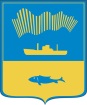 АДМИНИСТРАЦИЯГОРОДА МУРМАНСКАКОМИТЕТ ПО ОБРАЗОВАНИЮ(комитет по образованию АГМ)пр. Ленина, 51, г. Мурманск, 183038тел. 8 (815-2) 40-26-70тел./факс: 8 (815-2) 40-26-66 e-mail: obrazovanie@citymurmansk.ru___04.02.2015______  №  16-01-13/_486______на №_______________  от ________________Руководителям образовательных учреждений города Мурманска